Request for Replacement DiplomaDate Requested: ______________                                                                        Student ID Number: ____________________                                                        			              Name while attending Northwestern University: ______________________________________________________________

Name to be printed on diploma(s), if different from above: ______________________________________________________School(s) attended: ____________________________________________________________________________________Degree(s) awarded: ____________________________________Date(s) awarded (month & year): _____________________Email Address: ___________________________________________ Phone number: _______________________________Student Signature __________________________________________________________________________________________ $50.00 hard copy replacement diploma     		 Quantity Requested: ________________ One-week rush: Your request will be processed within one week, not including mailing time. There is an additional $50.00 rush fee. and $75.00 domestic UPS or $125.00 international UPS charge for a total of $175.00 domestic or $225.00 international._____ Two-week rush: Your request will be processed within two weeks, not including mailing time. There is an additional $25.00 rush fee and $75.00 domestic UPS or $125.00 international UPS charge for a total of $150.00 domestic or $200.00 international._____ Diploma Cover: Your replacement diploma will be mailed in a Northwestern University cover.  The cover is Northwestern purple with the University’s seal in gold.  There is an additional $20.00 charge for a cover._____ $50.00 CeDiploma (Certified electronic diploma)  Graduates prior to June 2021._____ One-week rush: Your request will be processed within one week. There is an additional $50.00 rush fee, for a total $100.00._____ Two-week rush: Your request will be processed within two weeks. There is an additional $25.00 rush, for a total $75.00.Do not include credit card information on this form. Once your request is received a secured payment link will be emailed. If paying by check please make check payable to: Northwestern University.____________________________________________________________________________________________________
(Recipient mailing address)____________________________________________________________________________________________________
(Street address)                                                                                     (City, State, Zip Code, Country)PLEASE NOTE: The following additional services are available for specialized purposes. Use of these services may delay processing.Please notarize ______                                 *Apostille services ______             Not available for CeDiplomas*For apostille services see instructions on our website: http://www.registrar.northwestern.edu/registration-graduation/graduation-preparation/request-a-diploma.html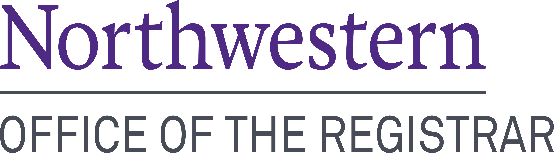 633 Clark StreetEvanston, Illinois 60208(847) 467-0760 Phone(847) 491-8458 Fax